Please refer to the 2019 Funding Guidelines before completing this form.PART A – ADMINISTRATIVE SUMMARYA1. Application Details*7 digit ID of Themis SubmissionA2. Applicant Detailsa3. Citizenship / Residency Status A4. Appointment DetailsA5. Academic RecordPlease list the award courses in which you are enrolled or have been enrolled at a tertiary institution.PART B – ELIGIBILITY EXEMPTION REQUESTThis section is only to be completed by applicants who do not meet one or more of the eligibility criteria and believe they have a compelling case for why they should be considered exempt. Please note that applicants submitting an eligibility exemption request are not guaranteed an exemption; this decision is at the discretion of the Committee.Applicants completing this section must contact Research, Innovation and Commercialisation (RIC) well in advance of the submission date and provide evidence of confirmation from RIC (please attach at the end of this application form).B1. Type of Fellowship Exemption RequestedPlease check relevant box:B2.  Justification for Eligibility Exemption Request
Applicants must provide details and make a compelling argument as to why they should be granted an eligibility exemption for the eligibility criterion identified in Part B1 of this application form (maximum 300 words).PART C – CASE SUMMARYPlease provide a brief summary describing the nature of the interruption or impedance to your career, and how a Melbourne Research Fellowship would make a genuine difference to your career (maximum 150 words). Please note that you will have the opportunity to elaborate on this further in Parts E2 and E3.PART D – PROPOSED RESEARCH PROJECTD1. TITLEPlease provide a short descriptive title of the activities you will undertake for the duration of the Fellowship (maximum 75 characters or approximately 10 words).D2. DESCRIPTIONPlease provide a ‘lay’ summary for the non-discipline specialist reader of how you will use the Fellowship to produce outcomes which will enhance your research profile and career. If the award is intended to enhance outcomes and impact of your existing or continuing research, please specify expected achievements and outcomes (maximum 100 words).D3. BUDGETPlease complete the table below to specify how you will use the $60,000 Fellowship funding in terms of your employment, e.g. contract extension/FTE top-up/teaching relief. Include salary estimates where applicable, using the University’s Salary Calculator (https://staff.unimelb.edu.au/research/grants/preparing-a-research-budget), UoM login required).Please complete the table below to specify how the $15,000 for travel/research support costs (including small equipment purchases) will be used. Please add new rows where necessary and delete example items/amounts.	     
PART E – STATEMENTSE1. PROFILE OF RESEARCH BACKGROUNDPlease provide a profile of your research activities, experience and strengths (maximum 400 words).E2. STATEMENT REGARDING CAREER INTERRUPTIONPlease provide a statement describing the nature of the interruption or impedance to your career (maximum 400 words).This must:Clearly detail how the ‘total period of career interruption(s)’ stated in Part A4 was calculated.Include an outline of the trajectory of your research from the time you completed your PhD onwards.Include a clear outline of time dedicated to research and time away from research as a result of the career interruption (include specific dates and/or a visual timeline).Detail how the career interruption affected your potential. If career interruption has occurred for more than one consecutive period, provide further information regarding each period and the reasons for the interruption. 
Supporting documentation:You may also wish to provide documentation to support this statement. This is not mandatory but will assist the selection committee in understanding the circumstances of your career interruption. If you do wish to provide such documentation, in the statement below you should indicate that this has been provided, and attach the documentation at the end of your application. E.g. ‘This medical condition prevented me from undertaking research during the period xxx – xxx (medical certificate attached at end of application form)’.E3. THE FELLOWSHIP IN THE CONTEXT OF CAREER PLANSPlease provide a statement describing your career plan and how this Fellowship application will advance your prospects in the eyes of future assessors, i.e. explain how the Fellowship will make a difference to your career and what activities the Fellowship will fund (maximum 400 words).PART F – RESEARCH SUPPORTF1. FUNDING SUPPORTPlease provide details of all research funding (ARC, NHMRC and other agencies in Australia and overseas, including internal grants) you currently hold, or have submitted a request for and are awaiting final outcome. Please only include projects in which you are a named Chief Investigator. List all projects/proposals/fellowships awarded or submitted funding requests involving the applicant. Please list this Fellowship application in the first row of the table and delete the example in the second row.Please note that this table should only include funding awarded or submitted funding requests where you (i.e. the researcher applying to this Program) are a named Investigator or Fellow.F2. DEPARTMENTAL SUPPORTPlease provide a brief statement regarding the support you have received/will receive from your host department (maximum 150 words) to conduct your research. This should be discussed with your host HoD and should include:The provisions that the department has made for you.The overall workload you would carry during the term of the Fellowship.Your capacity to make a significant contribution to the academic life of the host department and faculty/school given existing departmental commitments.The resources currently available to the host department to support you, and the need for the allocation of funds (departments are encouraged to nominate additional support for the applicant).The host department’s support for your employment beyond the proposed fellowship period and the likelihood of continuation of your employment within the department.PART G – CURRICULUM VITAE AND PUBLICATION HISTORYYou must attach your Curriculum Vitae and publication history at the end of this Application Form. The following headings only are to be included in the accompanying CV (maximum 3 pages in 12 point font, excluding publications).Full nameFull details of education and postgraduate trainingDetails of current and past appointment(s)Details of awards or prizesDetails of any successful grants or fellowships not listed in Part F of this application formDetails of any postgraduate and undergraduate teaching and supervisionLocal and international profile, including seminar/conference presentations and wider community involvement Details of administrative responsibilities, including laboratory, departmental, faculty/school and institutionalPeer review experience, including review of grant applications and manuscriptsDiscipline experience, including membership of societies and committeesDetails of published works organised in the following categories:Refereed journal articles (the date of acceptance by the journal should be provided for papers in press – do not include any articles in preparation or under review);Reviews;Books;Chapters;Conference papers (i.e. published proceedings);Patents;Other publications.PART H – ACADEMIC REFEREENominated Referee (one referee only – any additional referee reports received by RIC will be disregarded)NB: Your referee must use the Referee’s Report form, available from the website (https://research.unimelb.edu.au/support/funding/internal/melbourne-research-fellowships). Please supply your referee with a copy of the Program’s Funding Guidelines and your application. There are no limitations as to who can act as the academic referee, however they must be employed in an academic position and be familiar with your circumstances in order to provide clear support in terms of your ability to leverage the Fellowship to re-establish or enhance your research career.The referee must submit via email an electronic copy of their Referee’s Report by the closing date to:		Email: ric-internalgrants@unimelb.edu.au  		Subject: MRF-CI 2019 – Referee Report – SURNAME OF APPLICANTPART I – DECLARATIONSPlease note formal electronic signatures, scanned handwritten signatures, or image files of handwritten signatures are acceptable. You may also attach separate signature pages for Head of Department and Applicant Declarations.Head of Department DeclarationI agree to support this application and to host the Fellowship, if successful. If the applicant does not have a position at the University of Melbourne as of the commencement of the Fellowship, and this application is successful, I agree to consider the case for extending the applicant’s contract for the duration of the Fellowship, noting that successful applicants must be employed by the University at the commencement of the Fellowship or otherwise relinquish the Fellowship funding.Applicant DeclarationI declare that the information I have given in this application is true to the best of my knowledge and I understand that any offer of a Fellowship or employment as a Fellow may be withdrawn if false information is given.PART J – APPLICATION SUBMISSIONSave the completed application and supporting documents as a single PDF using the format MRF-CI2019_Application_SURNAME OF APPLICANT.Send a copy of the application, the Funding Guidelines and the Referee Report Form template to the nominated referee, requesting that they submit their completed report to RIC by 11.59pm, Tuesday 1 May 2018.Submit the completed application via the Themis Submissions Workbench for HOD approval.Ensure HOD has approved the submission and the status is ‘Submitted to Research Office’ by 11.59pm, Tuesday 1 May 2018.PART K – PRIVACYThe information requested is being collected for use by a central University of Melbourne committee; an academic panel appointed by the Deputy Vice-Chancellor (Research). Copies of applications will be made available to the relevant faculty/school and members of the central committee. The names of the successful applicants and the summary of their projects will be reported to relevant University committees and senior officers. Personal information will be held and used in accordance with the University’s Privacy Policy, available at http://www.unimelb.edu.au/unisec/privacy/.
THE UNIVERSITY OF MELBOURNEMelbourne Research Fellowships (Career Interruptions) Program2019 Application Form 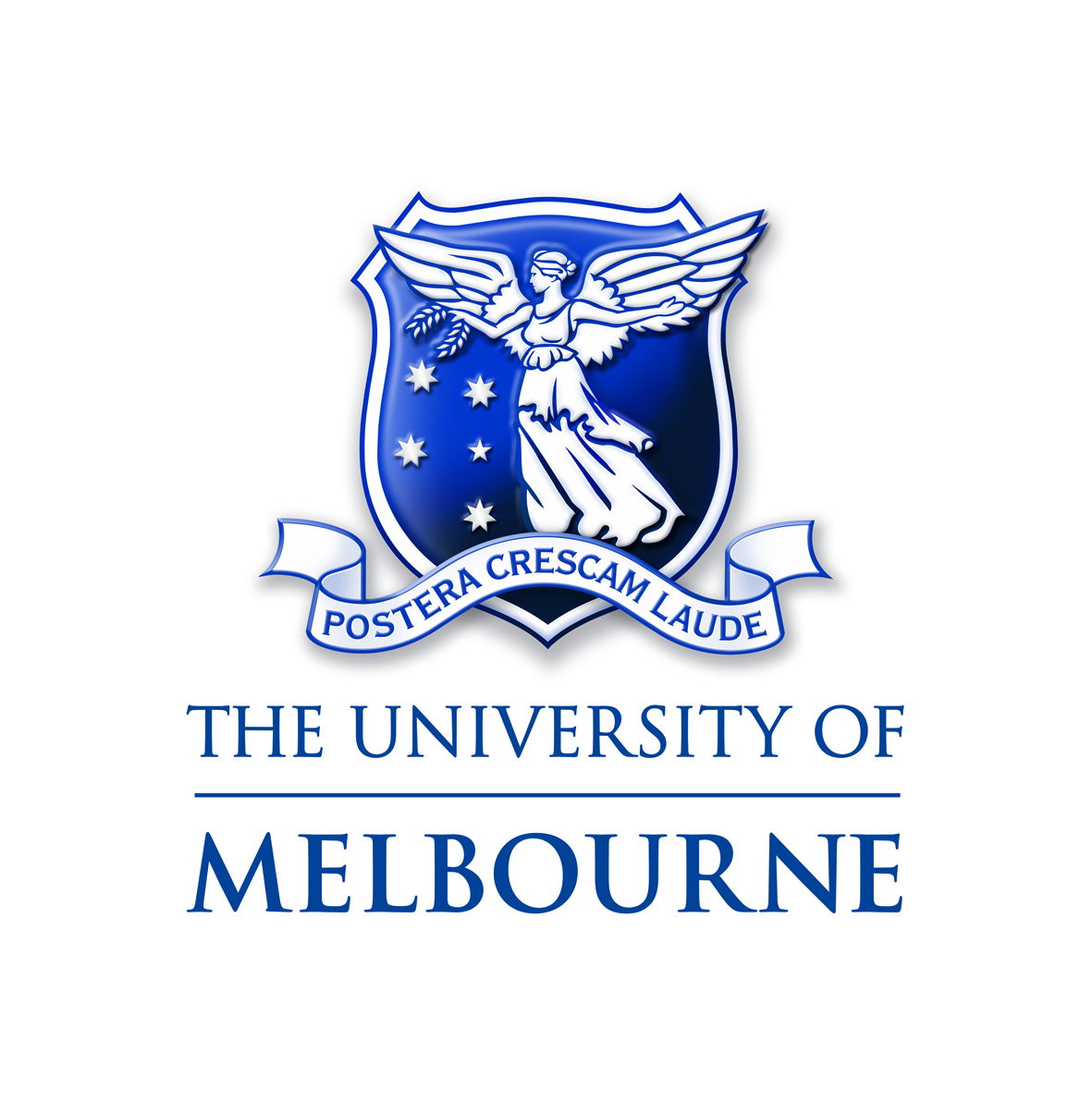 Themis Submission ID*Themis Project TitleProposed Start Datedd/mm/yyyyProposed End Datedd/mm/yyyyTitleFull NameGender (please check appropriate box)Gender (please check appropriate box) Female Female Female FemaleGender (please check appropriate box)Gender (please check appropriate box) Male Male Male MaleGender (please check appropriate box)Gender (please check appropriate box) Other (please specify):       Other (please specify):       Other (please specify):       Other (please specify):      PositionPositionDepartmentDepartmentFaculty/SchoolFaculty/SchoolTelephoneTelephoneEmail YesNoAre you an Australian Citizen?If you are not an Australian Citizen, do you hold Permanent Residency Status?Are you an Aboriginal and/or Torres Strait Islander?(Answer is optional)Date PhD awarded 
(see Funding Guidelines, Section 4.1)dd/mm/yyyydd/mm/yyyydd/mm/yyyyStart Date of Current Appointmentdd/mm/yyyyEnd Date of Appointmentdd/mm/yyyyAre you a Research Only applicant or a Teaching and Research applicant? Indicate this by either stating ‘RO’ or ‘T&R’.  For T&R applicants, please indicate your teaching load (FTE).Current position time (FTE) (e.g. part-time 0.6 FTE)Current level of appointment (e.g. A, B, C)Current contract status (e.g. fixed term, casual*)*If casual, applicant must complete Part B of this formPrevious UoM appointments (please provide dates and details of any previous UoM appointments, excluding the current contract)Total period of career interruption(s) in years and monthsThis should be calculated as the total period during which the interruption(s) occurred, i.e. an estimate of the calendar period. For example, if you had a child and took one year’s parental leave followed by a year of working part-time due to parental duties, you would list this as two years.School, Department or Centre AND Faculty in which the Melbourne Research Fellowship (Career Interruptions) will be hostedExpected and proposed FTE for 2019Please indicate the FTE expected for 2019 (i.e. without the Fellowship), and the proposed total FTE should this application be successful.Expected FTE in 2019 (without MRF-CI):      Proposed total FTE in 2019 (with MRF-CI):      Expected FTE in 2019 (without MRF-CI):      Proposed total FTE in 2019 (with MRF-CI):      Expected FTE in 2019 (without MRF-CI):      Proposed total FTE in 2019 (with MRF-CI):      Name of institutionName of degree/diploma(show level of honours where applicable)Completion date (dd/mm/yyyy) 
or write “incomplete” and provide years of enrolmentYou were awarded your PhD prior to 1 May 2008 but have experienced exceptional extenuating circumstances.You are a casual staff member but have been employed by the University of Melbourne for a minimum of 12 months at the time of application (this may include multiple ‘back-to-back’ contracts totalling 12 months).There are other exceptional circumstances and you have been advised by RIC to submit an EER.SalaryInclude length of time, FTE and academic levelItemAmount Requested (Maximum $60,000)Departmental Support (in-kind)SalaryInclude length of time, FTE and academic levele.g. extension of current contract for 12 months at 0.4 FTE, Academic Level B1$49,580.96Travel/research support costs
Include details e.g. flight destinations & purpose, make/model of equipment, brand/quantities of lab consumablesItemAmount Requested(Maximum $15,000)Departmental Support (in-kind)Travel/research support costs
Include details e.g. flight destinations & purpose, make/model of equipment, brand/quantities of lab consumablese.g. Economy airfares Melb-Paris for conference to present research findings$2500Travel/research support costs
Include details e.g. flight destinations & purpose, make/model of equipment, brand/quantities of lab consumablese.g. Conference registration costs$520Total Funding Requested$52,080.96$520Description(All named investigators on any proposal or grant/ project/ fellowship in which the applicant is involved, project title, source of support, scheme and round, and your role and time commitment)Same Research Area(Yes/No)Support Status(Requested/Current/Past)What does the funding  support (Salary and/or Project Costs)?*2018($’000)2019($’000)2020($’000)2021($’000)List this Fellowship application hereYesRSalary & project costs75e.g. Prof A Example, A/Prof B Example, Dr C Example, Proposal Title, ARC, DP19xxxxxxxCIC 0.2 FTEYesRProject costs150 150150TitleFull NamePositionPositionOrganisation/InstitutionOrganisation/InstitutionTelephoneTelephoneEmail Relationship to ApplicantRelationship to ApplicantTitleFull NameDepartment/ SchoolSignatureDateSignatureDate